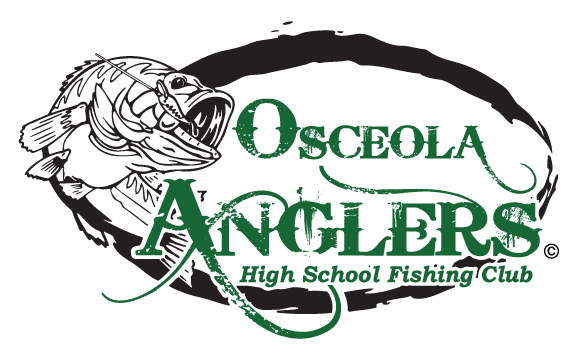 Angler and Parent Handbook2022-2023 EditionOsceola Anglers, High School Fishing Club, Inc.4075 Canoe Creek RoadSaint Cloud, FL 34772407-908-9587www.osceolaanglers.comTable of Contents President’s Welcome	5About Us	6Contact Information	6Board of Directors	6Social Media	6The Angler Executive Board	7Angler President	7Angler Vice President	7Angler Secretary	7Angler Treasurer	8Angler Points Master	8Angler Rules and Safety Advisor	8Angler Marketing and Social Media Director	8Web Master	8The Angler Committees	9Tournament Committee	9Fundraising Committee	9Sponsorship Committee	9Captain Committee	9Public Relations and Social Media Committee	9Adult Advisor Board	9President and CEO of Osceola Anglers, Inc.	10Adult Secretary	10Adult Treasurer	10Adult Points Advisor	10Adult Rules and Safety Advisor	10Adult Marketing and Social Media Advisors	10Adult Tournament Advisor	10Adult Fundraising Advisor	11Adult Sponsorship Advisor	11Adult Captain Committee Advisor	11Adult Volunteer Coordinator	11Non-Discrimination Policy	11Students with Disabilities	11Angler Eligibility	12Fishing License	12Membership Dues and Fees	12Registration Fees	12Tournament Fees	12Participation Requirements	13Meetings	13Events	13Tournaments	13Sponsorships	13Teams for Scholarship Tournament	13Door Prize	14Fundraisers	14Recap of Participation Requirements	14Code of Conduct	14Sportsmanship	14Parent/Community Involvement	15Tank Station Delivery	15Weigh Station and Trailer Delivery	15Photographer	15Points Board Station	15Fundraisers and Events	15Communication	16Tournament Rules	16Inclement Weather Plan	16Practice Periods and Competition	16Boat Order	17Launch and Return Times	17Bass Limit	17Tackle and Equipment/ Fishing Methods	17Fishing Locations	17Dress Code	18Boat Regulations	18Captain	18Boat and Motor	19Trolling Motor	19Safety	19Insurance	20Live Well	20Boat Checks at Tournaments	20Point System	20Day of Tournament	20Overall Tournament Points	21Meetings and Events	21End of the Year Points Tie	21President’s WelcomeDear Angler and Guardians, Welcome to Osceola Anglers.  We are excited to have you join our club.  We are a high school fishing club in Osceola County.  Fishing tournaments have become more popular with the younger population, and as such, has become serious business for our committee members, sponsors, and anglers.  We have seen an unprecedented amount of time and sponsorships dedicated to the growth of this club which has allowed us to send teams to World Finals and National Championship as well as provide scholarship funds for anglers to further their higher education.  It is my responsibility and dedication to the club as the President and CEO, to continue fostering the growth and community involvement of our high school anglers.  As a group, we can facilitate the growth of community leaders while still enjoying the art of bass fishing.  We are proud to give back to the community through various events and fundraisers.  In the past, we have raised funds to help with the cost of a child battling cancer and the families of fallen officers.  We have raised funds to donate to local benefits to assist in the research to find a cure for breast cancer and to support our local law enforcement. We also give back to the community in our volunteer efforts to help with local events such as Hooked on Fishing, Clay 4 Kids, Help Our Hero’s, and many others, as well as assisting Florida Fish and Wildlife Conservation Commission in conducting scientific research.  We challenge any new member and/or parent/guardian to join us as we strive to promote wholesome sports fishing. Do you have the skills needed to compete against the fish and fellow anglers?  Then this is the club for you. The real asset of a successful club lies in its members, and we appreciate your commitment and dedication to making our great club even better.Sincerely, Lamar ChisholmAbout UsOsceola Anglers High School Fishing Club, Inc. is a Non-Profit 501c3 organization formed in 2014 to create an opportunity for high school students in Osceola County, Florida to participate in the sport of Bass Fishing.The mission of our club is to provide a competitive tournament fishing experience, while also providing an environment for high school students to take responsibility, learn how to communicate and run a productive organization.  We will offer the opportunity to learn, to newcomers of the sport, as well experienced anglers.  Our club is designed to teach new techniques, methods and ideas related to bass fishing and illustrate how science plays a significant part in fishing.  Our “team” tournament style helps build strong and lasting friendships between our members, and our members will also learn social skills and to take pride in their own work, as they conduct their own meetings and establish committees to achieve goals.  Most importantly, our goal is to have fun and catch lots of fish.The purpose of the Osceola Anglers High School Fishing Club, Inc. is to promote, stimulate, and encourage high school students in the art of bass fishing through education of proper techniques, ethics, and sportsmanship.  We will stress the importance of “catch and release” and guide our members accordingly in the conservation of our aquatic and natural resources.  We will strive to develop life and leadership skills while fulfilling all the responsibilities owed to our community and state enhancing one’s skills in the further development of youth competitive and recreational fishing.  We will also encourage strong academics and strive to provide scholarship opportunities for our members.The club is open to all eligible high school students who reside inside Osceola County. The student anglers, with the guidance of adult advisors, run the club.Contact InformationMailing Address:  Osceola Anglers, High School Fishing Club, Inc., 4075 Canoe Creek Road, Saint Cloud, FL 34772Phone:  407-908-9587Email:  osceolaanglers@gmail.comWebsite:  www.osceolaanglers.comBoard of DirectorsSocial MediaFacebook:  Osceola Anglers, High School Fishing Club Instagram:  osceola_anglers Twitter:  @OAnglers The Angler Executive Board	The Angler Executive Board is comprised of eight officers and five committee spokespersons.  They will make policy changes based on feedback received from the club.  The club votes in each angler board member.  Each position will have an adult advisor to help guide them in better decision-making and leadership skills.  Anglers will have the opportunity at the beginning of the club year to run for any position they believe they can succeed in.  Great care should be given to each position, and the angler who chooses to run for that position, should have a clear understanding of the dedication and involvement required to be successful.Each candidate will briefly describe who they are, why they have chosen the position, what makes them the best choice for that position and what they plan to accomplish in that role.  Angler PresidentAs your club’s president, you will be planning, organizing, and carrying out responsibilities associated with running a successful organization.  The angler president is responsible in ensuring that all tasks and responsibilities are done correctly and completely.  Most members will help you succeed if the tasks and expectations are clearly defined and reasonable.  Solicit feedback from your advisors and club members throughout the year to aid in continuous improvement of the club.  Keep the club motivated and enthusiastic about our purpose and mission.  The angler president will preside over the meetings and represent the club at every event.  Making certain meetings and events are well planned, organized, and starts and ends on time.The role of angler president is significant and attendance at regular club meetings and events is crucial.  Remember, planning and preparation count, and enthusiasm is contagious.Angler Vice PresidentThe angler vice president of the club should be fully informed and prepared to carry out the duties of the angler president when needed.  The role of angler vice president is found in one word: service - service to the angler president; service to the club officers; and service to the members of the club.  As angler vice president, you are the right hand of the angler president; you can and should assist the angler president and other officers with their duties and ensure their responsibilities are executed properly, knowing and upholding all rules and regulations set forth in the bylaws.  Recruiting and retaining club members is essential to a successful program.  The angler vice president is responsible for recruiting, induction, and immediate involvement of new members after registration.  Encourage members in good standing to run for a position you think they can succeed in.  The angler vice president will also work with each committee to keep them on track and have all the material and information they need. Angler SecretaryOne of the most essential roles of the club is that of the angler secretary.  The angler secretary is responsible for managing all the club’s bylaws, handbooks, agendas, minutes, committee reports, tournament reports, member roster, and historical reports.  Send adequate notice of events, meetings, and tournaments.  The angler secretary will send meeting minutes as soon as possible after meetings.  This position will coordinate communication between members, parents/guardians, sponsors, and executive board members.  The angler secretary will assist in arrangements of venues for meetings, events, and tournaments. Angler TreasurerThe angler treasurer is responsible for the club’s collection and disbursement of tournament fees, liability forms, fundraising money, sponsor donations, and gifts received.  Responsible for accurate record keeping of financial reports to present at each club meeting.  Budget preparations to present to the adult board members for approval of disbursement of funds for end of year banquet. Angler Treasurer must be present during boat checks for tournaments to ensure disbursement of captain’s fees. Any captain fees not disbursed during boat checks must be given out during weigh-in.Angler Points MasterThe angler points master may be one of the most challenging and rewarding roles.  Angler points master will be responsible for the official record keeping of meeting, event, and tournament attendance as well as accurately recording the individual and cumulative totals of each member and team throughout the club year.  Reports will be created for submission to local newspapers, website and social media, as well as the Department of Fish and Wildlife.  The angler points master must be familiar with all tournament rules and able to enforce them as needed and will have the final say in the acceptance or rejection of points.  Angler Rules and Safety Advisor The rules and safety advisor will act as the club’s ceremonial emcee and will be responsible for proper flag etiquette and leading of prayer and pledge of allegiance before each meeting and tournament.  They will be responsible for keeping meetings in order and will need to know all the bylaws and rules of the club.  Any tournament violations or complaints are submitted to the rules and safety advisor. Any violations will be evaluated with the adult advisor and the tournament committee.  The rules and safety advisor is also responsible that all tournament duties are taking place. Angler Marketing and Social Media Director The angler marketing and social media director will stay in constant communication with the local papers for reporting the most current, relevant, and up to date information to the public community.  Responsible for promotion of all community service and fundraising events. They will also keep in touch with our sponsors and make sure that pictures and promotions are being sent and will also coordinate sponsor displays for each tournament and ensure sponsor tagging on all appropriate social media sites,Web MasterThe web master is responsible for the maintenance of Osceola Anglers website, ensuring it is up to date, running properly, at good speeds, and available to users.  The web master will stay in constant communication with the angler marketing and social media director ensuring the most current, relevant, and up to date information is posted.  It is also the responsibility of the web master to collect pictures from meetings, events, and tournaments for posting to website.  The Angler Committees	Tournament CommitteeThe tournament committee is responsible in deciding the tournament location and boat order.  They also give out exemption forms and will be responsible for boat checks prior to take-off and confirming all boats have returned safely by checking the check in board to ensure everyone is off the water. Fundraising CommitteeThe fundraising committee is responsible for choosing what fundraisers to do for the season and the set-up process and financial goal for each event.  All fundraising events will be presented to the club for approval.  All fundraising committee members should attend all fundraising events. Fundraising committee is also responsible for the annual scholarship tournament, including advertisement for the tournament and delivery of sponsors’ apparel. Sponsorship CommitteeThe sponsorship committee is responsible in making sure we have adequate sponsors for all tournaments and events.  This includes keeping a tally on all anglers making sure they meet their sponsorship obligation for the club. Sponsorship committee will report to the club which teams are missing sponsorships. They will also be responsible for contacting our sponsors inviting them to the scholarship fundraising tournament, annual banquet, and delivering sponsor plaques at the end of each season. Captain CommitteeMeet and recruit possible captains when needed for tournaments and select captain of the year, based on established criteria. The captain committee will also help recruit captains to fish in our annual fundraising tournament. Assist in helping any angler teams that need a captain for an upcoming Osceola Anglers tournament. The committee is also responsible for assisting captains, as needed, as well as traffic control, during club tournaments.  Drawing for boat order will be made at the meeting most prior to the tournament and Captains will be notified by a member of the captains committee. Public Relations and Social Media CommitteeThe Public Relations and Social Media Committee will stay in constant communication with the marketing and social media director for the most current, relevant, and up to date information be distributed. Keep all information updated on the club’s social media sites, by downloading pictures and creating albums for all tournaments.  Adult Advisor BoardEach position and committee listed above will be sponsored by 1-2 adults.  Adult advisors are there to provide advice and leadership for the anglers to run a successful club.  They also promote and encourage community involvement, arrange speakers and other learning sessions for club meetings, and community outreach and conservation projects for the club.If you are interested in volunteering your time and skills, please speak with any club member for more information. President and CEO of Osceola Anglers, Inc. The Osceola Anglers President shall be the Chief Executive Officer of the club and shall preside at all meetings of the club.  The President shall appoint all committees of the club and be a member of all the committees.  The President ensures that all club officers perform their respective duties in accordance with the bylaws.Adult SecretaryThe Club Secretary is responsible for ensuring notes are kept at each meeting and other projects assigned by the President.  The Secretary will stay in contact with the Adult Sponsorship Advisor at all times.  Making sure all sponsorships are used correctly and accurately.  The Secretary is responsible for parent/guardian communications. Adult TreasurerThe Treasurer is responsible for keeping a record of all funds within the club.  Stays in contact with the Fundraising and Sponsorship Committees.  Provide a financial report for all meetings.Adult Points AdvisorOversees data entry and calculation of points earned by each fishing team and/or individual at each tournament, meeting, and all events.  Maintains and verifies accuracy of point standings for each team/and or individual, as this determines scholarships.Points standing must be given to the webmaster for posting on website prior to the next club meeting, after each tournament and event. Adult Rules and Safety AdvisorThe rules and safety advisor will need to know all the bylaws and rules of the club.  Any tournament violations or complaints submitted by the angler rules and safety advisor are to be reviewed to determine if a violation has occurred and brought forth to the tournament committee. The adult president of the club must be notified of any violations prior to finalization of consequences.   Adult rules and safety advisor will also assist the weigh-in master in ensuring accurate recording of fish caught at all tournaments. A copy of the handbook and bylaws must be available at all times. Adult Marketing and Social Media Advisors Marketing and Communications will stay close in contact with all committees.  The Adult Marketing and Social Media Advisors oversee the Osceola Anglers Website, press release distribution, and all social media accounts.  as well as staying in contact with the media.Adult Tournament AdvisorThe Adult Tournament Advisor keeps a record of all tournaments for the season.  Must keep anglers updated with upcoming tournaments, make certain boats are legal and safe before going out into the water through pre-tournament boat checks and obtains tournament exemptions when necessary.   They will also be contact any county or city to verify weigh in locations use and possible hotel group discounts. Adult Fundraising AdvisorThe Adult Fundraising Advisor keeps a record of all fundraisers for the club.  Makes sure all anglers get involved.  Works closely with the Angler Fundraising committee in making decisions on what kind of fundraisers the club can do for the season.  Make sure fundraisers are profitable.  Inform the Adult Board President/CEO and board of directors on any suggestions before approving with the club and be present at all fundraising events.Adult Sponsorship AdvisorThe Adult Sponsorship Advisor keeps a record of all sponsorships for the club.  Making sure that each club member meets his or her obligation for the club.  Also, must keep a record of how and when the sponsorship was used.  Must keep the Adult President/CEO and board of directors updated on all incoming and outgoing sponsorships.  Works closely with the Anglers Sponsorship Committee, making sure all sponsorships are being used correctly.Adult Captain Committee AdvisorThe Captain Committee Advisor will oversee the angler captains and work closely with the Adult Advisor President.  Keep captains informed of tournament schedule, add-ons, or cancellations.  Must be prompt in contacting captains immediately, due to any conflicts or weather conditions.  Make sure every angler has a captain for the up-coming tournament.  Provide an appropriate captain for the anglers, keeping in mind the gender and safety of the team.  Must maintain an updated record, at all times, of the clubs’ captains personal and boat information.  Making sure Captains are up to date with their boat insurance, registrations and boat is in good working order.  Their boat must have life jackets, flares, and working lights. Adult captain committee advisor will also be responsible for ensuring anglers are using established criteria when selecting the captain of the year.   Drawing for boat order will be made at the meeting most prior to the tournament and Captains will be notified by a member of the captains committee.  Adult Volunteer CoordinatorThe Volunteer Coordinator provides direction and organization of setup and tear-down of all tournaments and events. Recruit adult volunteers, maintain volunteer database, act as a single point of contact for communications, and assigns responsibilities for each event/tournament.Non-Discrimination PolicyOsceola Anglers will not discriminate against any member on the bases of race, creed, color, national origin, or sex.  The club expects that all relationships among persons participating in club activities will be respectful and free of bias, prejudice, and harassment.Students with Disabilities	If available, volunteer captains may be able to modify the bass boat to accommodate a high school student with disabilities.  Adaptive fishing equipment is not provided.An associated captain for the student with disabilities is preferred, for the health and safety of the angler. The angler’s parent/guardian must be present during the times of tournaments and events.Angler EligibilityOsceola Anglers is open to all eligible high school students residing in Osceola County, FL. The Angler must be in 9th, 10th, 11th, or 12th grade with a grade point average of 2.0. Must not have graduated from any high school or its equivalent, not older than 19 on or before September 1st, and who has not exceeded his/her four-year limit of eligibility to participate in interscholastic athletics. Anglers are responsible for submitting an original paper copy of their progress/report cards to the Adult President/CEO, or his representative at the release of grades by Osceola County.  Failure to demonstrate a 2.0 GPA will disqualify the angler from participating in club tournaments.  Grades will be checked every 9 weeks, and a parent or guardian must be present at the time report cards are reviewed. Fishing License All Osceola Angler participants, 16 years of age and over, must have a valid freshwater fishing license.  More information can be found through Florida Fish and Wildlife website.Membership Dues and FeesPrices are subject to change without prior notice.   Registration FeesA one-time, non-refundable, annual registration fee of $60.00 is due at the time of registration.Membership Fee ProvidesFLW membership (Fishing League Worldwide)FLW magazine electronic onlineTBF membership and discounts at online store (The Bass Federation) InsuranceJersey FeesOsceola Angler Jersey (Anglers are required to wear jersey at all events and tournaments and are only available for student anglers and captains).Jersey order forms will be made available during information meetings. Tournament FeesPer team tournament fees are due on the specified date given in the event and tournament schedule.  Fees are non-refundable; late fees will not be accepted.Osceola County Tournaments$15.00 captain fee, per angler $5.00 captain big fish fee, per team$5.00 angler big fish fee, optional per teamIf the team wishes to participate in the tournament and big fish, they must provide exact change.  No change will be made available, only exact fees will be accepted.Out of County Tournaments$20.00 captain fee, per angler $5.00 captain big fish fee, per team$5.00 angler big fish fee, optional per teamIf the team wishes to participate in the tournament and big fish, they must provide exact change.  No change will be made available, only exact fees will be accepted.Participation RequirementsParticipation in all meetings, events, and tournaments is necessary to advance your ranking within the club.  Elected officers may not miss more than 5 sponsored activities for the year.  Transportation to and from any sponsored activity is the responsibility of the angler.  In addition to meeting, event, and tournament attendance, Osceola Anglers requires each angler to obtain one sponsor per year and a door prize to raffle during our annual scholarship tournament.  Each team will be responsible for obtaining one fishing team to participate in the annual scholarship tournament as well. The annual scholarship tournament will be a MANDATORY working event. Failure to meet all the participation requirements will result in ineligibility for any club awards. MeetingsDuring the first month of the club year, meetings will be held weekly.  Thereafter, meetings will be held twice monthly, (exception of Holidays, or weather, dates subject to change without notice).  A calendar of meetings and tournaments will be available online. EventsAnglers are required to participate in a set number of events each year.  Failure to work the required number of events will result in ineligibility for any club awards. TournamentsOsceola Angler tournaments will begin in October.  Each angler must pay fees prior to participation in tournaments.  Along with tournament registration fees, a release of liability must be signed by the captain, angler, and the angler’s parent/guardian.  It is the responsibility of the angler to bring the completed forms with them when registering for a tournament.  Forms will not be provided at the time of registration.  You can print the forms located in the tournaments section of the Osceola Anglers website.  This form must be provided for EVERY tournament. Sponsorships If it were not for the individuals and businesses who support Osceola Anglers, we would not be able to provide this opportunity to the high school students.  Each angler is required to obtain one individual or business to support our mission and purpose each year they participate in the club.  Sponsorships are due prior to the first tournament of the year.  If an angler is not able to produce a sponsor, he/she will not be eligible for membership and unable to participate as an Osceola Angler member in any meeting, event, or tournament. Teams for Scholarship TournamentThe annual scholarship tournament will be a MANDATORY working event and failure to work the event will result in ineligibility for any club awards.  Osceola Anglers will host a scholarship tournament each year to raise money for their annual scholarship banquet.  Each angler team is required to provide one fishing team to participate in the event. Failure to provide a fishing team for the annual event will result in ineligibility for any club awards. Club Anglers are not eligible to participate in the annual scholarship tournament as a contestant. Entry fees will be announced prior to the tournament.  Osceola anglers will be required to distribute fliers to local business within Osceola County. Door PrizeIn addition to each team providing a team to fish in the scholarship fundraising tournament, each individual angler is required to bring a door prize to raffle with a minimum value of $20.00, and of course, no prize is too big when we are raising money for our anglers’ education.  Failure to provide a door prize for the annual event will result in ineligibility for any club awards. Club Anglers are not eligible to participate in the annual scholarship tournament as a contestant. Entry fees will be announced prior to the tournament.  Osceola anglers will be required to distribute fliers to local business within Osceola County. The annual scholarship tournament will be a MANDATORY working event. Failure to work the event will result in ineligibility for any club awards.Fundraisers Osceola Anglers will have fundraising opportunities throughout the year to help cover the cost of prizes awarded during each tournament and end of year banquet.  Anglers will be required to sell tickets and participate in fundraiser events.  Recap of Participation RequirementsEach requirement must be met to attend the end of year banquet and receive club awards. Please refer to descriptions above for complete details.Each angler is required to obtain one individual or business for sponsorship.Participation in the set number of fundraisers/events.Each angler team is required to provide one fishing team to fish in the scholarship tournament. Each angler is required to bring a door prize to raffle at scholarship tournament.It is MANDATORY for each angler to work the annual scholarship tournament. Failure to work the event will result in ineligibility for any club awards.Code of ConductSportsmanshipOsceola Anglers follows the similar sportsman standards as FLW and TBF Student Angler Federation and is as follows…Anglers are expected to follow high standards of sportsmanship, courtesy, safety, and conservation.  Any infraction of these fundamental sporting principles may be deemed cause for disqualification and removal from Osceola Anglers.  Maximum courtesy must be practiced at all times, especially with regard to boating and angling in the vicinity of non-competitors who may be on tournament waters.  Any act of a competitor that reflects unfavorably upon efforts to promote fisheries conservation, clean waters, and courtesy shall be reason for disqualification.  All anglers are bound by the prevailing statutes and regulations of the State of Florida.  Chemical substance addiction or abuse, conviction of a felony or other crimes involving moral turpitude, or other conduct reflecting unfavorably upon efforts to promote safety, sportsmanship, fair competition, and compliance with tournament rules shall be grounds for rejecting any application for membership and for disqualification.  Any disqualification or suspension from, or other disciplinary action regarding any tournament or fishing organization, shall be grounds for rejecting any membership for participation and for disqualification.  Parent/Community InvolvementThe club will always need help during all tournaments, fundraisers or any other event scheduled for the season. Please contact the volunteer coordinator if you would like to be a part of the family. Tank Station DeliveryNeed help delivering and setting up the tank, by filling and emptying it before and after each tournament.  Also, need to help anglers with their fish bags.  Help keep anglers in line and patiently wait until called upon for weigh station table.Weigh Station and Trailer Delivery Need help delivering and setting up the weigh station and trailer.  The trailer and weigh station are the most crucial stations we have.  These stations are the major parts involved in the giving of our tournament prizes and scholarships.Please do not crowd around the weigh station table.  The station needs to be clear and open, so our anglers can enjoy their catch of the day.  They also need a clear path to the picture station and then to the fish drop off area.  We do not want our fish out of the water very long.  Photographer Help organize the anglers at the picture station.  Anglers need to be quick, for the fish’s safety, stand in front or beside the angler banner, holding the fish out in front of them.  Anglers need to be respectful to the fish and others.  Pictures should be sent to osceolaanglers@gmail.com.   Points Board StationNeed volunteers to help set up the board, this consists of adding angler teams, date and name of tournament lake.  Help organize the prizes on the table as well.Need one or two volunteers to travel back and forth from the weigh station to the points board with the angler teams weigh in ticket.Only the adult points master will mark on the points board during a tournament.Fundraisers and EventsNeed all parents/guardians and anglers to help with fundraisers and events.  This will consist of setting, organizing and working at all fundraisers and events. Keep in mind, most events and fundraisers will need lots of time to prepare.  May start early in the mornings and can last all day.  If you commit, please stay committed.Communication Email / PhoneCommunication is the up most importance in the club.  If you change your phone number or email address, please send an email immediately to osceolaanglers@gmail.com and contact an adult board member.MeetingsOsceola Anglers will meet twice a month, (exception of certain Holidays, or weather, date subject to change).  Meetings will begin at 7:00 PM. Meeting will begin at 7:00 sharp, no points will be awarded after 7:00 PMIf a meeting needs to be cancelled or changed (due to holiday or weather), you will be contacted via email or GroupMe.GroupMe GroupMe is our main form of communication.  It is essential that you download the app and be sure you are a member of the appropriate angler committees. Tournament RulesThe following rules are designed to promote sportsmanship among the anglers and to provide a fair competition.  Failure to comply with any rules may result in a weight penalty or disqualification from any tournament.For the safety of all participants, one - (2) two-person team of contestants will be in each boat, with one volunteer boat captain, three people to a boat NO EXCEPTIONS. Pursuant to federal law guidelines under the Safe Sport Authorization Act of 2017, there MUST be three people to a boat at all times. No exceptions. No angler may register or plan to fish alone. In the case of a verifiable, unplanned emergency, where one partner is unable to attend and no time is left to find another partner, only then may a tournament official, at their sole discretion, allow an observer in the boat in place of a fishing partner. The observer may not fish.Osceola Anglers follows the similar regulations and standards as FLW and TBF Student Angler Federation and is as follows. Inclement Weather PlanIn the event of unfavorable weather on the day of the event, the event will continue as scheduled during rain only.  In the event of lightning or thunder, all boats will be secured, and participants asked to return to the nearest safest location.  It is a group responsibility of the club President/CEO, Adult Captain Advisor, Adult Tournament Advisor, and the Adult Rules and Safety Advisor to determine whether the event should be called or wait until the weather clears.  If the event is called, the winning weights will be determined by the fish that were caught up until that point in the day.  Cancelling the event may occur if unforeseen dangerous natural events or unexpected problems occur that may impede the tournament.Practice Periods and CompetitionThere is no practice period or off-limits period.  You may be on tournament waters anytime until the start of the tournament.  Testing equipment on tournament waters is permitted prior to the tournament.  Once competition is under way, anglers and captains may not solicit and/or receive information about locating or catching fish on tournament waters from anyone except anglers and captains confirmed in the tournament and through publicly available sources.  On competition day, teams may not follow a non-contestant’s boat or participate in the placing of markers by non-contestants or the practice of “hole sitting” by anyone.  Violation of this rule may result in disqualification.Boat Order Drawing for boat order will be made at the meeting most prior to the tournament and Captains will be notified by a member of the captains committee.  Launch and Return TimesThere shall be an official checkpoint for checkout in the morning and check-in in the afternoon and this point shall be designated at the tournament site (boat order chips).  At the time of check-out all anglers and captains and their boats shall be in full conformance with all Safety and Tournament rules set forth by Osceola Anglers; at check-in all boats shall identify themselves and proceed immediately to the designated weigh-in area.  All anglers must have their boat number chip back on the board at their assigned weigh in time. EXAMPLE: If you have a 1:00 PM weigh in time, your boat number chip must be on the board by 1:00 PM. Late penalties will be assessed at one pound per minute. After 15 minutes, a disqualification will be enacted. Partners must stay together, through check-in and weigh-in, until weigh-in slips have been issued.  YOU MUST CHECK-IN EVEN IF YOU DO NOT HAVE ANY FISH. Bass LimitThere is a five-bass limit per team for each tournament, no size limit.  One - (2) two-person team of anglers will be in each boat, with one boat captain.  For the safety of all participants, boat must have three (3) persons on boat during tournament days. You may not cull a dead fish, regardless of size, and must be brought into weigh in. An angler must not allow any bass not legally caught by their team to be counted in their weight.  In such cases, both anglers and the boat captain will be disqualified from this and all future Osceola Angler tournaments/events.   Tackle and Equipment/ Fishing MethodsOsceola Anglers follows the similar sportsman standards as FLW and TBF Student Angler Federation and is as follows…Fishing is defined as having a lure attached to a line and a rod and reel with the lure in the water.  All bass must be caught alive in a conventional sporting manner by the student angler.  Only artificial lures may be used.  No “live bait” or prepared bait will be permitted, with the exception of pork strips, rinds, etc.  Only ONE fishing (casting, spin casting, or spinning) rod per contestant may be used at a time, all other types prohibited.  All bass must be caught alive and in a conventional sporting manner.  All bass caught while sight fishing must be hooked inside the mouth and immediately shown to your coach for verification.  Anyone guilty of snatching or snagging visible fish will have their day’s catch disqualified.  Gaffs may not be used to boat bass nor be permitted in the boat at any time.  The use of grippers in landing bass is prohibited.  Dip nets will be allowed. Trolling (defined as operating the combustion engine or trolling motor to extend a cast or lengthen a retrieve) as a method of fishing is strictly prohibited.  Always follow FWC Rules & Regulations.Fishing LocationsTournament waters shall be established by Osceola Anglers for each event.  Any water within these boundaries posted Off-Limits or No Fishing by state or federal agencies will be OFF-LIMITS.  In addition, any live bass-release area established by Osceola Anglers will be OFF-LIMITS.  Only that water open to ALL public fishing will be considered tournament waters.  All angling must be done from the boat.Anglers and boat captain must not depart the boat to land fish or to make the boat more accessible to fishing waters.  Boats must remain in tournament waters during tournament days.  Anglers and captain must leave and return to official checkpoint by boat.  Anglers and captain must remain in boat at all times except in case of dire emergency.  In case of an emergency, call 911.  In such an emergency, anglers may be removed from their boat to A BOAT OPERATED BY OTHER COMPETITORS OR A RESCUE BOAT so designated by the Club President/CEO.  Partners must remain together at all times, in sight of each other and each other's catch under the conditions cited above, in order for their catch of that day to be counted.  The momentary condition of being out of sight of each other for a restroom break is permitted, however ALL FISHING MUST CEASE, until partners are back together.  If an angler must violate any of the above conditions (to use a phone to report an emergency or breakdown), both anglers must cease fishing at this point.  If after the emergency situation is resolved and enough time is left to resume fishing, a RESTART will be allowed, and the anglers will continue, and their catch will be counted.  This applies only to dire emergencies.Dress CodeOsceola Anglers are required to wear an official jersey during all tournaments, weigh ins and events.  Jerseys are purchased at the beginning of the fishing season. Practice shirts will be provided at time of registration. The size of shirts and pants must be appropriate to the student’s body size and not oversized or undersized.  Regardless of gender, all participants must keep top on. Jersey’s must be worn on stage.  Boat RegulationsOsceola Anglers follows the similar regulations and standards as FLW and TBF Student Angler Federation and is as follows. CaptainEach team is encouraged provide their own boat and adult boat captain to operate it that is at least 19 years of age.  Every effort will be made by Osceola Anglers to help those students who are not able to provide their own boat and adult boat captain.  However, there are no guarantees.  Boat Captains will drive boats for their teams.  The boat captain has sole discretion to veto any selected location for safety reasons. Boat Captains are there to act as mentors, coaches, and observers.  They may assist the Student Anglers in a manner as to coach or mentor them only.  They may suggest fishing areas or techniques, baits, etc., but the final decision, as long as safety is not a factor, on where to fish or fishing methods will rest with the student anglers.  The boat captains MAY NOT cast lines or lures, set the hook, or play fish to the boat for the tournament angler on tournament competition days.  They may operate the dip net if they so choose.  Boat Captains will have complete control of the boat and outboard engine at all times.  The student anglers may not drive the boat, except for loading and unloading and in case of an emergency.  Student anglers may run the trolling motor; however, the Boat Captain has the right to take control of the trolling motor at any time if safety or equipment is at risk.  Boat captains are subject to the same rules as the anglers, and penalties if any can be applied to the team in your boat.  Boat Captains are subject to background checks.  A completed entry form and event wavier must also be submitted for each boat captain.  Boat captains are allowed to fish in an Osceola Anglers tournament and bring in one legal fish to weigh-in but remember to not take away at all from the kids fishing.Captains are not allowed to fish non-Osceola Angler tournaments (SAF, TBF, BASS, etc.) Boat Captains\Coaches will serve as “officials” in the event and will not be allowed to fish on actual tournament days. Please refer to each organization for complete, up to date, rules and regulations. Boat and MotorAll boats must be propeller driven.  No barges or similar cumbersome crafts will be permitted.  Each boat must have all required U.S. Coast Guard safety equipment.  Boats must contain a properly aerated livewell space to maintain alive limit catch of bass by both anglers.  Maximum horsepower for all outboards is not to exceed the horsepower capacity set forth on the "Maximum Capacities" (or comparably titled) plate that includes a maximum horsepower rating affixed to the boat by the manufacturer.  tournament officials.  By signing the entry form, each contestant agrees to submit his/her boat and/or motor to an inspection by tournament officials or manufacturers personnel.  Falsifying information on entry forms or altering the horsepower numbers on the motor or rating plate will be cause for disqualification from the tournament and may result in ineligibility to compete in future Osceola Angler sanctioned tournaments/events.  Fishing platforms must be factory-installed equipment.  No portable platforms may be used in tournament competition.  Fuel may be carried only in factory-installed and or recommended fuel tanks.Trolling MotorA small electric trolling motor may be used for slow maneuvering; however, trolling as a method of fishing is prohibited.  In the event that neither student angler cannot nor wish not to run the trolling motor, the boat captain may run it for them.SafetyIn the event of an emergency, competitors should call 911 first and then notify the Club President/CEO or Tournament Director (number located on exemptions).  All persons in a tournament boat shall remain seated in a recommended on-plane seating location when the combustion engine is running.  Sitting on pedestal seats while the combustion engine is in operation is not permitted.  Safe boat conduct must be observed at all times by tournament contenders, observers, and boat captains.  Osceola Anglers has the right to delay, shorten, or cancel the start of an official tournament day because of bad weather or other factors that would endanger the safety of the anglers and participants.  Tournament waters may also be restricted at any time because of bad weather.  Osceola Anglers reserves the right to impose speed limits on any or all tournaments.  Whether or not to impose a speed limit, the area covered by the speed limit and/or the actual speed limit imposed shall be left exclusively to the discretion of the Club President/CEO.Each boat must have all required U.S. Coast Guard safety equipment.Kill SwitchFor the safety of all participants, boats must be equipped with some type of ignition\engine stop\shutoff device.  The engine stop switch device must be attached to the boat captain’s body any time the combustion engine is operating.  Anytime the combustion engine is operating and in gear, the boat captain must be the driver in the driver’s seat in full control of the boat.	Life Vest	During tournament day, which includes loading and unloading the boats, each angler and boat captain is required to wear a Coast Guard approved chest type life preserver.  The anglers and captain must wear their life preservers anytime the combustion engine is operating.  The preserver must be strapped, snapped, or zippered securely and maintained in that condition until the anglers reach their fishing location and the combustion engine is shut off.  Violation of this rule shall be reason for disqualification. InsuranceLiability insurance with coverage in reasonable amounts is required on all boats.  Proof of insurance must be with the boat being used and must cover all passengers in the boat.  Random checks will be conducted.  Failure to provide proof of insurance when requested may result in disqualification.Live WellEvery boat must have all required safety equipment.  In addition, it must have a functional bilge pump and livewell space, properly aerated, to adequately maintain a live a limit catch of bass by both anglers using the boat.  Osceola Anglers recommends the use of livewell additive to promote a healthy release of all fish to their natural habitat.  Further Osceola Anglers recommends the use of ICE to cool livewell water and improve oxygen levels during summer months.  Leave your aerators on recirculate and running.  Osceola Anglers shall have the sole responsibility for determining whether aeration and capacity is proper and adequate. If you are experiencing live well issues during a tournament, please contact the tournament committee advisor immediately. Boat Checks at Tournaments Each boat MUST be given a livewell and SAFETY INSPECTION check by a tournament committee member.  A boat is officially checked-in when the committee member has logged it in.Point SystemThe committee will discuss each category and make sure it is fair to the club.  Points may change every year.  Day of TournamentPlacement in tournaments is calculated as follows…Total weight of fish1 pound per minute late (15 minutes is a disqualification)1 pound for each dead fish=	Sum of aboveTournament ties are decided by coin toss. Any team not present for coin toss forfeits and receives the lesser placement points. Leaving a tournament will result in no attendance points. Overall Tournament PointsTournament PointsAt the end of each tournament, the points master will update the spreadsheet using the following calculations5 attendance points for each angler who fished in a tournament1 point for winning big fishTournament finish points (rubric below)=	Total event pointsTournament Placement PointsMeetings and EventsAnglers will five (5) receive points for each meeting they attend.  Meeting attendance is crucial in the point system and can mean the difference between 1st and 2nd place.  It is the responsibility of the angler to sign into each meeting and event to receive participation points. Points are not awarded for events. The angler must work in the minimum number of required events. Failure to work the required number of events will result in ineligibility for any club awards.  Must sign and out to get points. End of the Year Points TieTies are decided by which team has participated in more club events that particular year.  If there is still a tie, then a coin toss will be done.Lamar “Marsy” ChisholmPresident/CEOosceolaanglers@gmail.comDonna ChisholmCOO, Directorosceolaanglers@gmail.comRobert SoileauVP, Directorrobertjsoileau@gmail.comMike PariscianiDirectorinfo@stcloudbailbond.comKevin HeardDirectorkevinh218@yahoo.comChad JohnsonDirectorcwjohnson@glfusa.comStephanie EvansSecretary, Directorstephanie.evans2320@gmail.com1st Place10018th Place492nd Place9719th Place463rd Place9420th Place434th Place9121st Place405th Place8822nd Place376th Place8523rd Place347th Place8224th Place318th Place7925th Place289th Place7626th Place2510th Place7327th Place2211th Place7028th Place1912th Place6729th Place1613th Place6430th Place1314th Place6131st Place1015th Place5832nd Place716th Place5533rd Place417th Place5234th Place1Big Fish1 Point